NEW JERSEY YOUTH BASEBALL 2020 SPRING   REGISTRATION FORM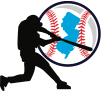 ** NEW 2020 NJYB – RBA – WBA all combined and have for Tri-County Baseball League**Spring Season to Start 5 April thru 7 June 2020 1st Round Top 4 teams 7 June 2019 Championship 14 June 2020.8 week season – with Playoffs or consolation game making a 9 week season of baseball. 8u-18u will play 2 games of 6 innings or 1 game of 9 Innings  (Play-offs will not be moved for anyone or a tournament or other leagues games they are set unless in climate weather or the League Director moves the dates. If you make it you play or you forfeit!Tri-County Baseball ( NJYB- RBA-WBA) will still use the 1 May as our age cut-off date.   Team Name    ____________________________________________________________________________Manager’s Name         _____________________________________________________________________________Manager’s Address   _________________________________________________________________             City ________________________________________ State ______________________ Zip Code___________________Manager’s Home Phone _________________________Cell Phone____________________________Email _____________________________________________________________________________________________Please (circle one) From the League’s listed below for the Division you are registering for:Senior Div. 18u & 17u                                  JV Div. 15u& 16U                       Freshman Div. 13u / 14u (together)   Middle School 7/8th grade 13's (54/80 or 60/90)            Majors - 12u              Jr. Majors - 11UMinors -  10u                  Jr Minors -  9U                   Rookies - 7u / 8uSpring Fee is   $250.00      Leagues with 3 more more teams will receive a $50 discount if paid at the same time Last Day to Resister for Spring is 20 March 2020 Please make checks out to NJYB or New Jersey Youth BaseballReturn this form with your check or money order to cover your registration to.N. J. Y. B.   PO Box 5044 South Hackensack, NJ 07606 N.J.Y.B.NEW JERSEY YOUTH BASEBALLSPRING Registration Form 2020